Le insegnanti si sono trasformate in elfi e hanno preparato i pacchi doni contenenti libri, dolci, piccoli giochi, da distribuire tra i bambini dei reparti di chirurgia pediatrica e oncoematologiaLa consegna è stata fatta da Babbo Natale………….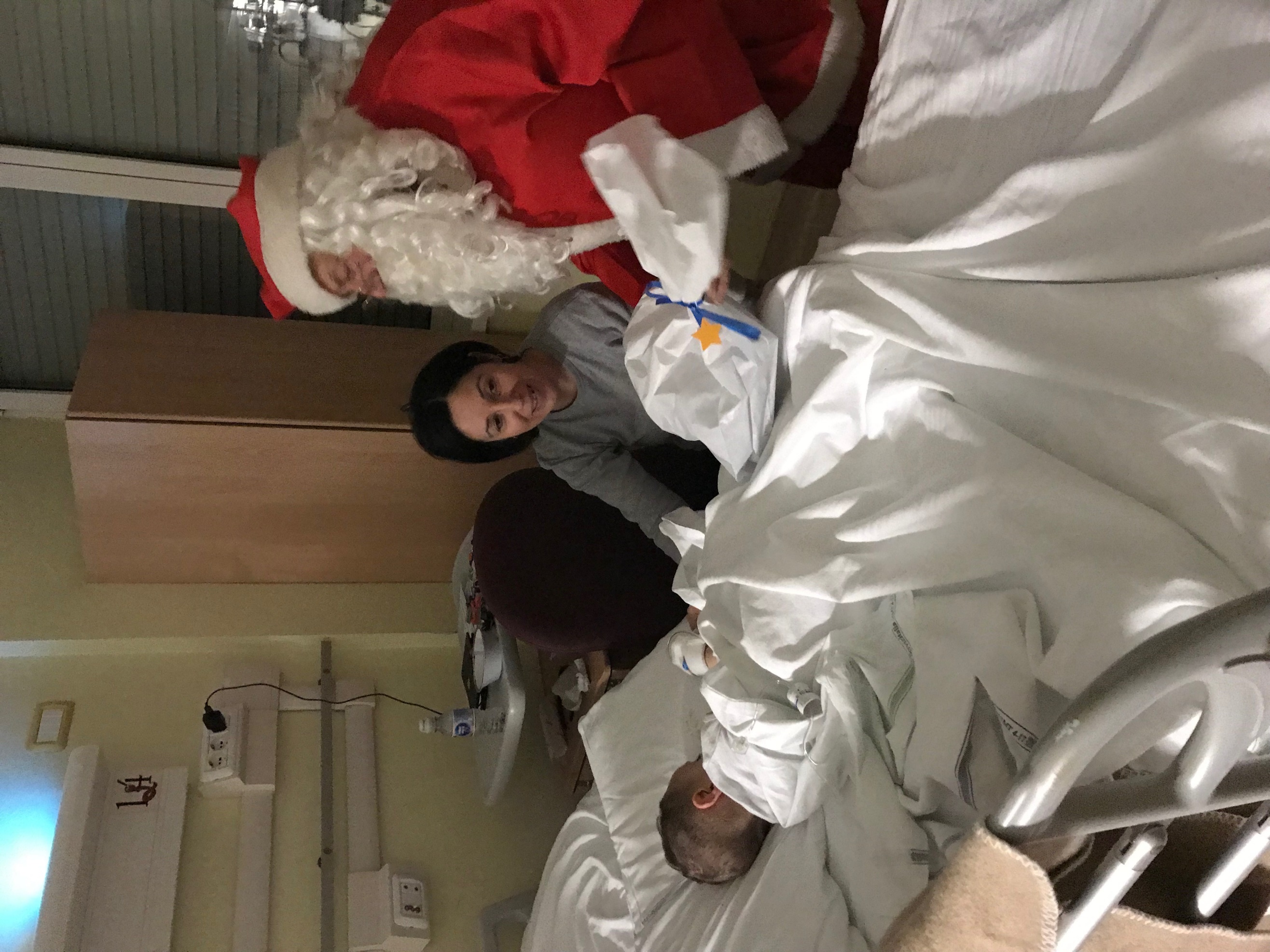 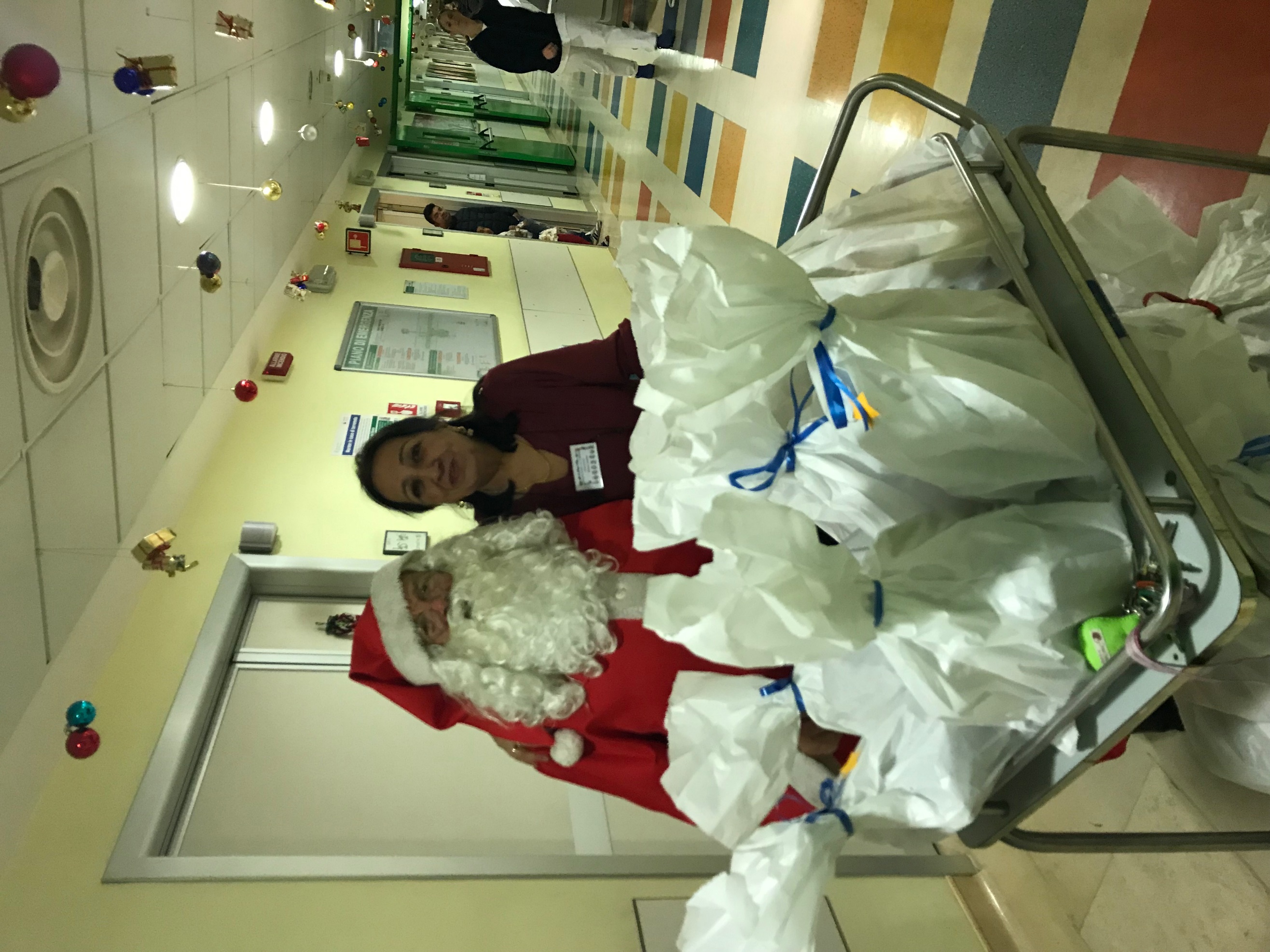 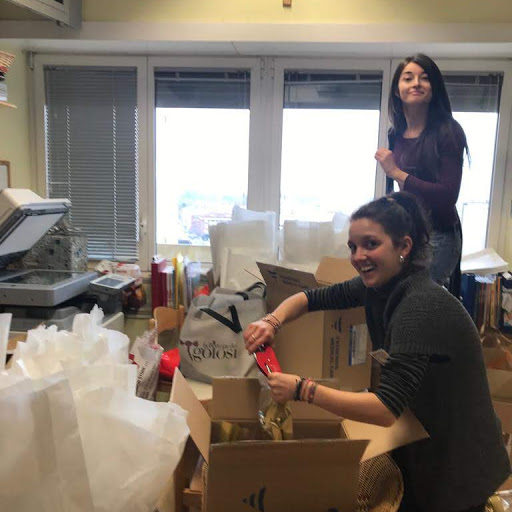 